فرم تاييد اصلاحات و تحويل نسخ پاياننامه/رساله بدينوسيله تاييد ميگردد يک نسخه از پايان نامه اصلاح شده (نهايي) خانم /آقاي {نام دانشجو} دانشجوي گرايش {نام گرايش} به شماره دانشجويي {شماره دانشجويي} در تاريخ .................. تحويل اينجانب گرديد. استاد راهنماي اول {نام استاد راهنماي اول}تاريخ و امضاءبدينوسيله تاييد ميگردد يک نسخه از پايان نامه اصلاح شده (نهايي) دانشجوي مذکور در تاريخ .......................... تحويل اينجانب گرديد.استاد راهنماي دوم {نام استاد راهنماي دوم}تاريخ و امضاء بدينوسيله اعلام ميشود پايان نامه اصلاح شده (نهايي) دانشجوي مذکور در تاريخ ........................ رويت شد و تائيد ميگردد.داور خارجي {نام داور خارجي}تاريخ و امضاء بدينوسيله اعلام ميشود پايان نامه اصلاح شده (نهايي) دانشجوي مذکور در تاريخ ........................ رويت شد و تائيد ميگردد.داور داخلي {نام داور داخلي}تاريخ و امضاءبدينوسيله اعلام ميشود پايان نامه اصلاح شده (نهايي) دانشجوي مذکور در تاريخ ........................ رويت شد و تائيد ميگردد.داور داخلي {نام داور داخلي}تاريخ و امضاء بدينوسيله تاييد ميگردد يک نسخه از پايان نامه اصلاح شده (نهايي) دانشجوي مذکور در تاريخ .......................... تحويل کتابخانه دانشکده {نام دانشکده} گرديد.نام مسئول کتابخانه دانشکده {نام دانشکده}تاريخ و امضاء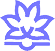 فرم شماره 6دانشگاه اروميهدانشكده {نام دانشکده}